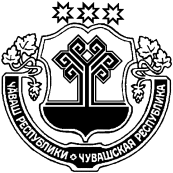 В соответствии с решениями Собрания депутатов Шумерлинского района от 08.12.2020 года № 7/1 «О  бюджете  Шумерлинского района Чувашской Республики на 2021 год и на плановый период 2022 и 2023 годов», от 27.08.2021 года № 18/1 «О внесении изменений в решение Собрания депутатов Шумерлинского района «О бюджете Шумерлинского  района Чувашской Республики на 2021 год и на плановый период 2022 и 2023 годов»»администрация Шумерлинского района  п о с т а н о в л я е т:1. Внести в муниципальную программу Шумерлинского района «Развитие потенциала муниципального управления», утвержденную постановлением администрации Шумерлинского района от 06.03.2019 № 107, (далее - Программа), следующие изменения:1.1 Паспорт Программы изложить в новой редакции в соответствии с приложением № 1 к настоящему постановлению;1.3. Раздел III Программы изложить в следующей редакции:«Раздел III. Обоснование объема финансовых ресурсов,необходимых для реализации Муниципальной программы(с расшифровкой по источникам финансирования, по этапами годам реализации Муниципальной программы)Расходы Муниципальной программы формируются за счет средств федерального бюджета, республиканского бюджета Чувашской Республики, местного бюджета Шумерлинского района. Объемы бюджетных ассигнований Муниципальной программы на 2019–2035 годы составят 380069,4 тыс. рублей.Прогнозируемый объем финансирования Муниципальной программы на 1 этапе составляет 160051,5 тыс. рублей, в том числе:федеральный бюджет – 31,4 тыс. рублей, в том числе:в 2019 году – 2,2 тыс. рублей;в 2020 году – 3,3 тыс. рублей;в 2021 году – 2,1 тыс. рублей;в 2022 году – 18,2 тыс. рублей;в 2023 году – 0,8 тыс. рублей;в 2024 году – 2,4 тыс. рублей;в 2025 году – 2,4 тыс. рублей;республиканский бюджет Чувашской Республики –0,8 тыс. рублей, в том числе:в 2019 году – 0 тыс. рублей;в 2020 году – 0 тыс. рублей;в 2021 году – 0 тыс. рублей;в 2022 году – 0  тыс. рублей;в 2023 году – 0 тыс. рублей;в 2024 году – 0,4 тыс. рублей;в 2025 году – 0,4 тыс. рублей;бюджет Шумерлинского района – 160019,3 тыс. рублей, в том числе:в 2019 году – 23617,0  тыс. рублей;в 2020 году – 25289,4 тыс. рублей;в 2021 году – 25335,7 тыс. рублей;в 2022 году – 21390,5 тыс. рублей;в 2023 году – 20390,3 тыс. рублей;в 2024 году – 21 998,2 тыс. рублей;в 2025 году – 21 998,2 тыс. рублей;На 2 этапе, в 2026 - 2030 годах, объем финансирования Муниципальной программы составляет 110 006,9 тыс. рублей, из них средства:федерального бюджета – 12,0 тыс. рублей;республиканского бюджета Чувашской Республики – 2,0 тыс. рублей;бюджета Шумерлинского района – 109 992,9 тыс. рублей.На 3 этапе, в 2031 - 2035 годах, объем финансирования Муниципальной программы составляет 110 011,0 тыс. рублей тыс. рублей, из них средства:федерального бюджета – 12,0 тыс. рублей;республиканского бюджета Чувашской Республики – 2,0 тыс. рублей;бюджета Шумерлинского района – 109 997,0 тыс. рублей.Объемы финансирования Муниципальной программы подлежат ежегодному уточнению исходя из реальных возможностей бюджетов всех уровней.Сведения о целевых индикаторах и показателях Муниципальной программы, подпрограмм Муниципальной программы и их значениях приведены в приложении № 1 к настоящей программе.Ресурсное обеспечение и прогнозная (справочная) оценка расходов за счет всех источников финансирования реализации Муниципальной программы приведены в приложении N 2 к настоящей Муниципальной программе.В Муниципальной программу включены подпрограммы, реализуемые в рамках Муниципальной  программы, согласно приложениям № 3 - 6 к настоящей Муниципальной программе.».1.2. Приложение № 1 изложить в новой редакции в соответствии с приложением № 2 к настоящему постановлению.1.3. Приложение № 2 изложить в новой редакции в соответствии с приложением № 3 к настоящему постановлению.2. Настоящее постановление вступает в силу после его официального опубликования в информационном издании «Вестник Шумерлинского района» и подлежит размещению на официальном сайте Шумерлинского района в сети Интернет.Глава администрацииШумерлинского района  						         	Л.Г. РафиновПриложение № 1 к постановлению администрации Шумерлинского района от 09.09.2021 № 457П А С П О Р Т
муниципальной программы Шумерлинского района«РАЗВИТИЕ ПОТЕНЦИАЛА МУНИЦИПАЛЬНОГО УПРАВЛЕНИЯ»Приложение № 2 к постановлению администрации Шумерлинского района от 09.09.2021 № 457«Приложение № 1 к муниципальной программе Шумерлинского района «Развитие потенциала муниципального управления» на 2019–2035 годыС В Е Д Е Н И Яо целевых индикаторах и показателях муниципальной программы Шумерлинского района «Развитие потенциала  муниципального управления», подпрограмм Муниципальной программы и их значениях ».Приложение № 3 к постановлению администрации Шумерлинского района от 09.09.2021 № 457«Приложение № 2к муниципальной программе Шумерлинского района «Развитие потенциала муниципального управления» Ресурсное обеспечениеи прогнозная (справочная) оценка расходов за счет всехисточников финансирования реализации муниципальнойпрограммы Шумерлинского района  «Развитие потенциала муниципального управления»».ЧĂВАШ  РЕСПУБЛИКИЧĂВАШ  РЕСПУБЛИКИЧУВАШСКАЯ РЕСПУБЛИКА ÇĚМĚРЛЕ РАЙОНĚН АДМИНИСТРАЦИЙĚ ЙЫШĂНУ09.09.2021    № 457 Çěмěрле хулиÇĚМĚРЛЕ РАЙОНĚН АДМИНИСТРАЦИЙĚ ЙЫШĂНУ09.09.2021    № 457 Çěмěрле хулиАДМИНИСТРАЦИЯШУМЕРЛИНСКОГО РАЙОНАПОСТАНОВЛЕНИЕ09.09.2021  № 457г. ШумерляО внесении изменений в постановление администрации Шумерлинского района от 06.03.2019 № 107 «Об утверждении муниципальной программы Шумерлинского района «Развитие потенциала муниципального управления»Ответственный исполнитель Муниципальной программы–Администрация Шумерлинского районаСоисполнители Муниципальной программы–Отдел информационного и  правового обеспечения администрации Шумерлинского района, отдел организационно-контрольной и кадровой работы администрации Шумерлинского районаУчастники Муниципальной программы–Структурные подразделения администрации Шумерлинского районаНаименование подпрограмм Муниципальной программы–Развитие муниципальной службы в Шумерлинском  районе; Совершенствование муниципального управления в сфере юстиции;  Противодействие коррупции в Шумерлинском  районе;  «Обеспечение реализации Муниципальной программы Шумерлинского района «Развитие потенциала муниципального управления»Цель Муниципальной программы–совершенствование  системы  муниципального  управления Шумерлинского района; повышение эффективности  и  результативности  деятельности  муниципальных служащих в Шумерлинском районеЗадачи Муниципальной программы–повышение эффективности  местного  самоуправления;формирование высококвалифицированного кадрового состава, способного обеспечить эффективность муниципального управления;обеспечение общедоступности и достоверности сведений, содержащихся в регистре муниципальных нормативных правовых актов Шумерлинского районаЦелевые индикаторы и показатели Муниципальной программы–достижение к 2036 году:доля муниципальных нормативных правовых актов Шумерлинского района, направленных в Министерство юстиции и имущественных отношений Чувашской Республики для включения в регистр муниципальных нормативных правовых актов Чувашской Республики, -   100   процентов   от   числа принятых.Сроки и этапы реализации Муниципальной программы–2019–2035 годы1 этап - 2019 - 2025 годы;2 этап - 2026 - 2030 годы;3 этап - 2031 - 2035 годыОбъемы бюджетных ассигнований Муниципальной программы–Объемы бюджетных ассигнований Муниципальной программы на 2019–2035 годы составят 380069,4 тыс. рублей,из них по источникам финансирования:федеральный бюджет – 55,4 тыс. рублей, в том числе:в 2019 году – 2,2 тыс. рублей;в 2020 году – 3,3 тыс. рублей;в 2021 году – 2,1 тыс. рублей;в 2022 году – 18,2 тыс. рублей;в 2023 году – 0,8 тыс. рублей;в 2024 году – 2,4 тыс. рублей;в 2025 году – 2,4 тыс. рублей;в 2026-2030 годах – 12,0 тыс. рублей;в 2031-2035 годах – 12,0 тыс. рублей;республиканский бюджет Чувашской Республики – 4,8 тыс. рублей, в том числе:в 2019 году – 0 тыс. рублей;в 2020 году – 0 тыс. рублей;в 2021 году – 0 тыс. рублей;в 2022 году – 0 тыс. рублей;в 2023 году – 0 тыс. рублей;в 2024 году – 0,4 тыс. рублей;в 2025 году – 0,4 тыс. рублей;в 2026-2030 годах – 2,0 тыс. рублей;в 2031-2035 годах – 2,0 тыс. рублей;бюджет Шумерлинского района – 380009,2 тыс. рублей, в том числе:в 2019 году – 23617,0 тыс. рублей;в 2020 году – 25289,4 тыс. рублей;в 2021 году – 25335,7 тыс. рублей;в 2022 году – 21390,5 тыс. рублей;в 2023 году – 20390,3 тыс. рублей;в 2024 году – 21 998,2 тыс. рублей;в 2025 году – 21 998,2 тыс. рублей;в 2026-2030 годах – 109992,9 тыс. рублей;в 2031-2035 годах –  109997,0 тыс. рублейОжидаемые результаты реализации Муниципальной программы–повысить эффективность муниципального управления, взаимодействия гражданского общества и бизнеса с органами власти всех уровней;обеспечить высокий уровень доступности для населения информации и технологий в области местного самоуправления;укрепить доверие граждан к органам местного самоуправления в Шумерлинском районе;сформировать высококвалифицированный кадровый состав органов местного самоуправления в Шумерлинском районе;реализовать конституционные права граждан на получение достоверной информации, создать условия для получения информации о муниципальных нормативных правовых актах должностными лицами и организациями.NппЦелевой индикатор и показатель (наименование)Единица измеренияЗначения целевых индикаторов и показателей по годамЗначения целевых индикаторов и показателей по годамЗначения целевых индикаторов и показателей по годамЗначения целевых индикаторов и показателей по годамЗначения целевых индикаторов и показателей по годамЗначения целевых индикаторов и показателей по годамЗначения целевых индикаторов и показателей по годамЗначения целевых индикаторов и показателей по годамЗначения целевых индикаторов и показателей по годамNппЦелевой индикатор и показатель (наименование)Единица измерения201920202021202220232024202520302035123456789101112Муниципальная программа Шумерлинского района «Развитие потенциала муниципального управления»Муниципальная программа Шумерлинского района «Развитие потенциала муниципального управления»Муниципальная программа Шумерлинского района «Развитие потенциала муниципального управления»Муниципальная программа Шумерлинского района «Развитие потенциала муниципального управления»Муниципальная программа Шумерлинского района «Развитие потенциала муниципального управления»Муниципальная программа Шумерлинского района «Развитие потенциала муниципального управления»Муниципальная программа Шумерлинского района «Развитие потенциала муниципального управления»Муниципальная программа Шумерлинского района «Развитие потенциала муниципального управления»Муниципальная программа Шумерлинского района «Развитие потенциала муниципального управления»Муниципальная программа Шумерлинского района «Развитие потенциала муниципального управления»Муниципальная программа Шумерлинского района «Развитие потенциала муниципального управления»Муниципальная программа Шумерлинского района «Развитие потенциала муниципального управления»1.Доля муниципальных нормативных правовых актов Шумерлинского района, направленных в Министерство юстиции и имущественных отношений ЧР для включения в регистр муниципальных нормативных правовых актов Чувашской Республикипроцентов от общего числа принятых100,0100,0100,0100,0100,0100,0100,0100,0100,0Подпрограмма «Развитие муниципальной службы в Шумерлинском районе»Подпрограмма «Развитие муниципальной службы в Шумерлинском районе»Подпрограмма «Развитие муниципальной службы в Шумерлинском районе»Подпрограмма «Развитие муниципальной службы в Шумерлинском районе»Подпрограмма «Развитие муниципальной службы в Шумерлинском районе»Подпрограмма «Развитие муниципальной службы в Шумерлинском районе»Подпрограмма «Развитие муниципальной службы в Шумерлинском районе»Подпрограмма «Развитие муниципальной службы в Шумерлинском районе»Подпрограмма «Развитие муниципальной службы в Шумерлинском районе»Подпрограмма «Развитие муниципальной службы в Шумерлинском районе»Подпрограмма «Развитие муниципальной службы в Шумерлинском районе»Подпрограмма «Развитие муниципальной службы в Шумерлинском районе»1.Количество муниципальных служащих в Шумерлинском районе Чувашской Республике (далее также - муниципальные служащие), прошедших дополнительное профессиональное образование в текущем году за счет средств республиканского бюджета Чувашской Республикичеловек7777777772.Доля вакантных должностей муниципальной службы, замещенных на основе назначения из кадрового резерва Шумерлинского района и по результатам конкурсов на замещение вакантных должностей, в общем числе вакантных должностей муниципальной службы, замещение которых предусмотрено по конкурсупроцентов100,0100,0100,0100,0100,0100,0100,0100,0100,03.Доля муниципальных служащих в возрасте до 30 лет в общей численности муниципальных служащих, имеющих стаж муниципальной службы более 3 летпроцентов7,08,08,09,09,09,010,010,010,04Доля муниципальных служащих, прошедших диспансеризацию, в общей численности муниципальных служащих, подлежащих диспансеризациипроцентов100,0100,0100,0100,0100,0100,0100,0100,0100,05Доля муниципальных служащих в возрасте до 50 лет, имеющих стаж муниципальных службы 10 и более лет, в общей численности муниципальных служащихпроцентов10,010,010,015,015,015,015,015,015,06.Доля муниципальных служащих, оценивших условия и результаты своей работы, морально-психологический климат в коллективе не ниже оценки "удовлетворительно"процентов от числа опрошенных70,070,070,080,080,080,080,080,080,0Подпрограмма «Совершенствование муниципального управления в сфере юстиции»Подпрограмма «Совершенствование муниципального управления в сфере юстиции»Подпрограмма «Совершенствование муниципального управления в сфере юстиции»Подпрограмма «Совершенствование муниципального управления в сфере юстиции»Подпрограмма «Совершенствование муниципального управления в сфере юстиции»Подпрограмма «Совершенствование муниципального управления в сфере юстиции»Подпрограмма «Совершенствование муниципального управления в сфере юстиции»Подпрограмма «Совершенствование муниципального управления в сфере юстиции»Подпрограмма «Совершенствование муниципального управления в сфере юстиции»Подпрограмма «Совершенствование муниципального управления в сфере юстиции»Подпрограмма «Совершенствование муниципального управления в сфере юстиции»Подпрограмма «Совершенствование муниципального управления в сфере юстиции»1.Актуализация муниципальных нормативных правовых актов Шумерлинского района, внесенных в регистр муниципальных нормативных правовых актов Чувашской Республикипроцентов от общего числа поступивших муниципальных нормативных правовых актов100,0100,0100,0100,0100,0100,0100,0100,0100,0Подпрограмма «Противодействие коррупции в Шумерлинском районе»Подпрограмма «Противодействие коррупции в Шумерлинском районе»Подпрограмма «Противодействие коррупции в Шумерлинском районе»Подпрограмма «Противодействие коррупции в Шумерлинском районе»Подпрограмма «Противодействие коррупции в Шумерлинском районе»Подпрограмма «Противодействие коррупции в Шумерлинском районе»Подпрограмма «Противодействие коррупции в Шумерлинском районе»Подпрограмма «Противодействие коррупции в Шумерлинском районе»Подпрограмма «Противодействие коррупции в Шумерлинском районе»Подпрограмма «Противодействие коррупции в Шумерлинском районе»Подпрограмма «Противодействие коррупции в Шумерлинском районе»Подпрограмма «Противодействие коррупции в Шумерлинском районе»1.Доля подготовленных муниципальных правовых актов Шумерлинского района, регулирующих вопросы противодействия коррупции, отнесенных к компетенции органов местного самоуправленияпроцентов100,0100,0100,0100,0100,0100,0100,0100,0100,02.Доля муниципальных служащих, в отношении которых лицами, ответственными за работу по профилактике коррупционных и иных правонарушений в органах местного самоуправления, ежегодно проводится анализ представленных ими сведений о доходах, об имуществе и обязательствах имущественного характера, соблюдения ограничений и запретов, требований о предотвращении или урегулировании конфликта интересов, исполнения ими должностных обязанностейпроцентов100,0100,0100,0100,0100,0100,0100,0100,0100,03.Доля лиц, ответственных за работу по профилактике коррупционных и иных правонарушений в органах местного самоуправления, прошедших обучение по антикоррупционной тематикепроцентов100,0100,0100,0100,0100,0100,0100,0100,0100,04.Доля лиц, сведения о доходах, расходах, об имуществе и обязательствах имущественного характера которых опубликованы, в общем количестве лиц, обязанных представить сведения о доходах, расходах, об имуществе и обязательствах имущественного характера, подлежащие опубликованиюпроцентов100,0100,0100,0100,0100,0100,0100,0100,0100,0СтатусНаименование муниципальной программы Шумерлинского района, подпрограммы муниципальной программы Шумерлинского района, основного мероприятияКод бюджетной классификацииКод бюджетной классификацииИсточники финансированияРасходы по годам, тыс. рублейРасходы по годам, тыс. рублейРасходы по годам, тыс. рублейРасходы по годам, тыс. рублейРасходы по годам, тыс. рублейРасходы по годам, тыс. рублейРасходы по годам, тыс. рублейРасходы по годам, тыс. рублейРасходы по годам, тыс. рублейСтатусНаименование муниципальной программы Шумерлинского района, подпрограммы муниципальной программы Шумерлинского района, основного мероприятияглавный распорядитель бюджетных средствцелевая статья расходовИсточники финансирования20192020202120222023202420252026 - 20302031 - 20351234567891011121314Муниципальная программа Шумерлинского района«Развитие потенциала муниципального управления»Ч500000000всего23619,225292,725337,821408,720391,12200122001110 006,9110 011Муниципальная программа Шумерлинского района«Развитие потенциала муниципального управления»xxфедеральный бюджет2,23,32,118,20,82,42,412,012,0Муниципальная программа Шумерлинского района«Развитие потенциала муниципального управления»республиканский бюджет Чувашской Республики0,40,42,02,0Муниципальная программа Шумерлинского района«Развитие потенциала муниципального управления»xxбюджет Шумерлинского района23617,025289,425335,721390,520390,321 998,221998,2109 992,9109 997Муниципальная программа Шумерлинского района«Развитие потенциала муниципального управления»xxвнебюджетные источники0,00,00,00,00,00,00,00,00,0Подпрограмма«Развитие муниципальной службы в Шумерлинском районе»всего0,00,00,00,00,00,00,00,00,0Подпрограмма«Развитие муниципальной службы в Шумерлинском районе»xxфедеральный бюджет0,00,00,00,00,00,00,00,00,0Подпрограмма«Развитие муниципальной службы в Шумерлинском районе»республиканский бюджет Чувашской Республики0,00,00,00,00,00,00,00,00,0Подпрограмма«Развитие муниципальной службы в Шумерлинском районе»xxбюджет Шумерлинского района0,00,00,00,00,00,00,00,00,0Подпрограмма«Развитие муниципальной службы в Шумерлинском районе»xxвнебюджетные источники0,00,00,00,00,00,00,00,00,0Основное мероприятие 1Организация дополнительного профессионального развития муниципальных служащих Шумерлинского районавсего0,00,00,00,00,00,00,00,00,0Основное мероприятие 1Организация дополнительного профессионального развития муниципальных служащих Шумерлинского районаxxфедеральный бюджет0,00,00,00,00,00,00,00,00,0Основное мероприятие 1Организация дополнительного профессионального развития муниципальных служащих Шумерлинского районареспубликанский бюджет Чувашской Республики0,00,00,00,00,00,00,00,00,0Основное мероприятие 1Организация дополнительного профессионального развития муниципальных служащих Шумерлинского районаxxбюджет Шумерлинского района0,00,00,00,00,00,00,00,00,0Основное мероприятие 1Организация дополнительного профессионального развития муниципальных служащих Шумерлинского районаxxвнебюджетные источники0,00,00,00,00,00,00,00,00,0Основное мероприятие 2Внедрение на муниципальной службе современных кадровых технологийвсего0,00,00,00,00,00,00,00,00,0Основное мероприятие 2Внедрение на муниципальной службе современных кадровых технологийxxфедеральный бюджет0,00,00,00,00,00,00,00,00,0Основное мероприятие 2Внедрение на муниципальной службе современных кадровых технологийреспубликанский бюджет Чувашской Республики0,00,00,00,00,00,00,00,00,0Основное мероприятие 2Внедрение на муниципальной службе современных кадровых технологийxxбюджет Шумерлинского района0,00,00,00,00,00,00,00,00,0Основное мероприятие 2Внедрение на муниципальной службе современных кадровых технологийxxвнебюджетные источники0,00,00,00,00,00,00,00,00,0Основное мероприятие 3Повышение престижа муниципальной службывсего0,00,00,00,00,00,00,00,00,0Основное мероприятие 3Повышение престижа муниципальной службыxxфедеральный бюджет0,00,00,00,00,00,00,00,00,0Основное мероприятие 3Повышение престижа муниципальной службыреспубликанский бюджет Чувашской Республики0,00,00,00,00,00,00,00,00,0Основное мероприятие 3Повышение престижа муниципальной службыxxбюджет Шумерлинского района0,00,00,00,00,00,00,00,00,0Основное мероприятие 3Повышение престижа муниципальной службыxxвнебюджетные источники0,00,00,00,00,00,00,00,00,0Основное мероприятие 4Формирование положительного имиджа органов местного самоуправления в Шумерлинском районеxxвсего0,00,00,00,00,00,00,00,00,0Основное мероприятие 4Формирование положительного имиджа органов местного самоуправления в Шумерлинском районеxxфедеральный бюджет0,00,00,00,00,00,00,00,00,0Основное мероприятие 4Формирование положительного имиджа органов местного самоуправления в Шумерлинском районеxxреспубликанский бюджет Чувашской Республики0,00,00,00,00,00,00,00,00,0Основное мероприятие 4Формирование положительного имиджа органов местного самоуправления в Шумерлинском районеxxбюджет Шумерлинского района0,00,00,00,00,00,00,00,00,0Основное мероприятие 4Формирование положительного имиджа органов местного самоуправления в Шумерлинском районеxxвнебюджетные источники0,00,00,00,00,00,00,00,00,0Подпрограмма«Совершенствование муниципального управления в сфере юстиции»Ч540000000всего2,23,32,118,20,82,82,814,014,0Подпрограмма«Совершенствование муниципального управления в сфере юстиции»xxфедеральный бюджет2,23,32,118,20,82,42,412,012,0Подпрограмма«Совершенствование муниципального управления в сфере юстиции»xxреспубликанский бюджет Чувашской Республики0,00,00,00,00,00,40,42,02,0Подпрограмма«Совершенствование муниципального управления в сфере юстиции»xxбюджет Шумерлинского района0,00,00,00,00,00,00,00,00,0Подпрограмма«Совершенствование муниципального управления в сфере юстиции»xxвнебюджетные источники0,00,00,00,00,00,00,00,00,0Основное мероприятие 1Обеспечение деятельности мировых судей Чувашской Республики в целях реализации прав, свобод и законных интересов граждан и юридических лицЧ540151200всего2,23,32,118,20,82,82,814,014,0Основное мероприятие 1Обеспечение деятельности мировых судей Чувашской Республики в целях реализации прав, свобод и законных интересов граждан и юридических лицxxфедеральный бюджет2,23,32,118,20,82,42,412,012,0Основное мероприятие 1Обеспечение деятельности мировых судей Чувашской Республики в целях реализации прав, свобод и законных интересов граждан и юридических лицреспубликанский бюджет Чувашской Республики0,00,00,00,00,00,40,42,02,0Основное мероприятие 1Обеспечение деятельности мировых судей Чувашской Республики в целях реализации прав, свобод и законных интересов граждан и юридических лицxxбюджет Шумерлинского района0,00,00,00,00,00,00,00,00,0Основное мероприятие 1Обеспечение деятельности мировых судей Чувашской Республики в целях реализации прав, свобод и законных интересов граждан и юридических лицxxвнебюджетные источники0,00,00,00,00,00,00,00,00,0Основное мероприятие 2Направление муниципальных нормативных правовых актов в регистр муниципальных нормативных правовых актов Чувашской Республики.всего0,00,00,00,00,00,00,00,00,0Основное мероприятие 2Направление муниципальных нормативных правовых актов в регистр муниципальных нормативных правовых актов Чувашской Республики.xxфедеральный бюджет0,00,00,00,00,00,00,00,00,0Основное мероприятие 2Направление муниципальных нормативных правовых актов в регистр муниципальных нормативных правовых актов Чувашской Республики.республиканский бюджет Чувашской Республики0,00,00,00,00,00,00,00,00,0Основное мероприятие 2Направление муниципальных нормативных правовых актов в регистр муниципальных нормативных правовых актов Чувашской Республики.xxбюджет Шумерлинского района0,00,00,00,00,00,00,00,00,0Основное мероприятие 2Направление муниципальных нормативных правовых актов в регистр муниципальных нормативных правовых актов Чувашской Республики.xxвнебюджетные источники0,00,00,00,00,00,00,00,00,0Основное мероприятие 3Обеспечение оказания бесплатной юридической помощи в Шумерлинском районевсего0,00,00,00,00,00,00,00,00,0Основное мероприятие 3Обеспечение оказания бесплатной юридической помощи в Шумерлинском районеxxфедеральный бюджет0,00,00,00,00,00,00,00,00,0Основное мероприятие 3Обеспечение оказания бесплатной юридической помощи в Шумерлинском районереспубликанский бюджет Чувашской Республики0,00,00,00,00,00,00,00,00,0Основное мероприятие 3Обеспечение оказания бесплатной юридической помощи в Шумерлинском районеxxбюджет Шумерлинского района0,00,00,00,00,00,00,00,00,0Основное мероприятие 3Обеспечение оказания бесплатной юридической помощи в Шумерлинском районеxxвнебюджетные источники0,00,00,00,00,00,00,00,00,0Подпрограмма«Противодействие коррупции в Шумерлинском районе»всегоПодпрограмма«Противодействие коррупции в Шумерлинском районе»xxфедеральный бюджет0,00,00,00,00,00,00,00,00,0Подпрограмма«Противодействие коррупции в Шумерлинском районе»xxреспубликанский бюджет Чувашской РеспубликиПодпрограмма«Противодействие коррупции в Шумерлинском районе»xxбюджет Шумерлинского района0,00,00,00,00,00,00,00,00,0Подпрограмма«Противодействие коррупции в Шумерлинском районе»xxвнебюджетные источники0,00,00,00,00,00,00,00,00,0Основное мероприятие 1Организационные меры по созданию механизма реализации антикоррупционной политики в Шумерлинском районевсего0,00,00,00,00,00,00,00,00,0Основное мероприятие 1Организационные меры по созданию механизма реализации антикоррупционной политики в Шумерлинском районеxxфедеральный бюджет0,00,00,00,00,00,00,00,00,0Основное мероприятие 1Организационные меры по созданию механизма реализации антикоррупционной политики в Шумерлинском районеxxреспубликанский бюджет Чувашской Республики0,00,00,00,00,00,00,00,00,0Основное мероприятие 1Организационные меры по созданию механизма реализации антикоррупционной политики в Шумерлинском районеxxбюджет Шумерлинского района0,00,00,00,00,00,00,00,00,0Основное мероприятие 1Организационные меры по созданию механизма реализации антикоррупционной политики в Шумерлинском районеxxвнебюджетные источники0,00,00,00,00,00,00,00,00,0Основное мероприятие 2Нормативно-правовое обеспечение антикоррупционной деятельностивсего0,00,00,00,00,00,00,00,00,0Основное мероприятие 2Нормативно-правовое обеспечение антикоррупционной деятельностиxxфедеральный бюджет0,00,00,00,00,00,00,00,00,0Основное мероприятие 2Нормативно-правовое обеспечение антикоррупционной деятельностиxxреспубликанский бюджет Чувашской Республики0,00,00,00,00,00,00,00,00,0Основное мероприятие 2Нормативно-правовое обеспечение антикоррупционной деятельностиxxбюджет Шумерлинского района0,00,00,00,00,00,00,00,00,0Основное мероприятие 2Нормативно-правовое обеспечение антикоррупционной деятельностиxxвнебюджетные источники0,00,00,00,00,00,00,00,00,0Основное мероприятие 3Антикоррупционная экспертиза нормативных правовых актов и их проектоввсего0,00,00,00,00,00,00,00,00,0Основное мероприятие 3Антикоррупционная экспертиза нормативных правовых актов и их проектовxxфедеральный бюджет0,00,00,00,00,00,00,00,00,0Основное мероприятие 3Антикоррупционная экспертиза нормативных правовых актов и их проектовxxреспубликанский бюджет Чувашской Республики0,00,00,00,00,00,00,00,00,0Основное мероприятие 3Антикоррупционная экспертиза нормативных правовых актов и их проектовxxбюджет Шумерлинского района0,00,00,00,00,00,00,00,00,0Основное мероприятие 3Антикоррупционная экспертиза нормативных правовых актов и их проектовxxвнебюджетные источники0,00,00,00,00,00,00,00,00,0Основное мероприятие 4Внедрение антикоррупционных механизмов в рамках реализации кадровой политики в Шумерлинском районевсего0,00,00,00,00,00,00,00,00,0Основное мероприятие 4Внедрение антикоррупционных механизмов в рамках реализации кадровой политики в Шумерлинском районеxxфедеральный бюджет0,00,00,00,00,00,00,00,00,0Основное мероприятие 4Внедрение антикоррупционных механизмов в рамках реализации кадровой политики в Шумерлинском районеxxреспубликанский бюджет Чувашской Республики0,00,00,00,00,00,00,00,00,0Основное мероприятие 4Внедрение антикоррупционных механизмов в рамках реализации кадровой политики в Шумерлинском районеxxбюджет Шумерлинского района0,00,00,00,00,00,00,00,00,0Основное мероприятие 4Внедрение антикоррупционных механизмов в рамках реализации кадровой политики в Шумерлинском районеxxвнебюджетные источники0,00,00,00,00,00,00,00,00,0Подпрограмма "Обеспечение реализации муниципальной программы Шумерлинского района "Развитие потенциала муниципального управления"Подпрограмма "Обеспечение реализации муниципальной программы Шумерлинского района "Развитие потенциала муниципального управления"Ч5Э0000000всего23617,025289,425335,721390,520390,321 998,221998,2109 992,9109 997Подпрограмма "Обеспечение реализации муниципальной программы Шумерлинского района "Развитие потенциала муниципального управления"Подпрограмма "Обеспечение реализации муниципальной программы Шумерлинского района "Развитие потенциала муниципального управления"xxфедеральный бюджет0,00,00,00,00,00,00,00,00,0Подпрограмма "Обеспечение реализации муниципальной программы Шумерлинского района "Развитие потенциала муниципального управления"Подпрограмма "Обеспечение реализации муниципальной программы Шумерлинского района "Развитие потенциала муниципального управления"xxреспубликанский бюджет Чувашской Республики0,00,00,00,00,00,00,00,00,0xxБюджет Шумерлинского района23617,025289,425335,721390,520390,321 998,221998,2109 992,9109 997Основное мероприятие 1Общепрограммные расходыЧ5Э0100000всего0,00,00,00,00,00,00,00,00,0Основное мероприятие 1Общепрограммные расходыxxфедеральный бюджет0,00,00,00,00,00,00,00,00,0Основное мероприятие 1Общепрограммные расходыxxреспубликанский бюджет Чувашской Республики0,00,00,00,00,00,00,00,00,0Основное мероприятие 1Общепрограммные расходыxxбюджет Шумерлинского района23617,025289,425335,721390,520390,321 998,221998,2109 992,9109 997Основное мероприятие 1Общепрограммные расходыxxвнебюджетные источники0,00,00,00,00,00,00,00,00,0